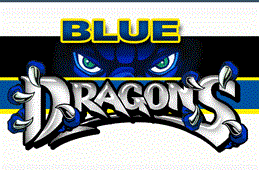 Physics					            Bev HoweWeek 32		                   		April 10 – April 14MondayTuesdayTuesdayTuesdayWednesdayThursday FridayObjective(S)(wHAT DO i WANT sTUDENTS TO knOW/)To review thermal energy calculations and find specific heat.To review thermal energy calculations and find specific heat.To review thermal energy calculations and find specific heat.To review thermal energy calculations and find specific heat.To determine the calories in foodTo determine the calories in foodNo School Easter BreakInTRUCTIONAL mETHODS (hOW AM i GOING TO inSTRUCT/)Review thermal energy problemsIntroduce specific heat labContinue with specific heat lab after quizContinue with specific heat lab after quizContinue with specific heat lab after quizIntroduction into Food Calorimetry LabFinish Food Calorie LabAsSESSMENTHow will I assess LearningSpecific Heat LabQuiz Thermal Heat problemsTuesdayQuiz Thermal Energy ProblemsLab report specific heatQuiz Thermal Energy ProblemsLab report specific heatQuiz Thermal Energy ProblemsLab report specific heatFood Calorie Lab report and summaryFood Calorie Lab report and summaryCLOSUREWrite a summary of which foods have greater calories per